ОТЗЫВнаучного руководителя о выпускной квалификационной работе студентки магистратуры Кревцовой Елены РомановныТрансформации рекламного текста при локализации (на материале гостиничной рекламы)Работа Е.Р. Кревцовой посвящена исследованию особенностей рекламного текста, определяющих различного рода трансформации при локализации гостиничной рекламы. Актуальность и практическая полезность темы обусловлена как потребностями современной туриндустрии, так и необходимостью развития и совершенствования переводческих механизмов локализации. ВКР Е.Р. Кревцовой состоит из введения, двух глав с выводами, заключения, списка источников материала, теоретической и справочной литературы, а также Приложения с таблицей исследованных английских примеров и их переводов с указанием характера переводческих трансформаций.  Достоверность полученных в работе данных и выводов подтверждается как теоретическим обоснованием, так и широким охватом примеров. Работа отличается самостоятельностью, логической доказательностью и последовательностью анализа языкового материала и имеет перспективы практического применения как в сфере локализации рекламного дискурса, так и в практике подготовки переводчиков.Данную работу можно считать законченной, поскольку поставленная цель и указанные во введении задачи выполнены.Текст выпускной квалификационной работы прошел проверку через электронную систему Blackboard СПбГУ на выявление совпадений в тексте работы. Обзор общего характера выявленных системой текстовых совпадений показывает, что большая их часть представляет собой корректное цитирование с указанием источника (пересказ цитаты без заключения в кавычки с указанием фамилии автора), цифровые знаки композиционной структуры (например, 3.2.1), названия научных работ и имена ученых, клише научной речи и термины.ВКР студентки Кревцовой Елены Романовны допущена к защите.Научный руководитель, д.ф.н., профессор			Т.А. Казакова 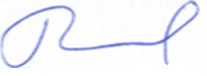 28 мая 2021 г.